T.C.MİLLİ EĞİTİM BAKANLIĞIGAZİOSMANPAŞA İLÇE MİLLİ EĞİTİM MÜDÜRLÜĞÜ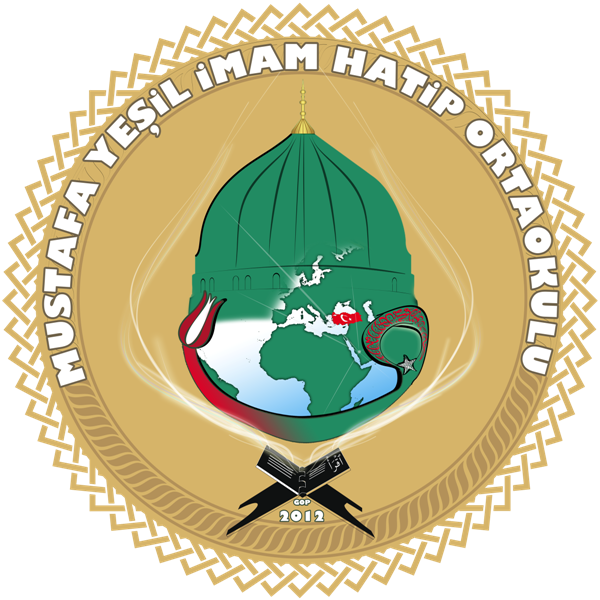 MUSTAFA YEŞİLİMAM HATİP ORTAOKULU2021-2022 EĞİTİM ÖĞRETİM YILI5. SINIF SEÇME SINAVI UYGULAMAVE KAYIT İŞLEMLERİ KILAVUZUSınav Takvimi ÖzetiİÇİNDEKİLER1.GENEL AÇIKLAMALAR..................................................................................................31.1.Amaç............................................................................................................................31.2.Dayanak.......................................................................................................................31.3.Kapsam........................................................................................................................32.BAŞVURU ve KAYIT TAKVİMİ......................................................................................33.BAŞVURU ŞARTLARI VE DİKKAT EDİLECEK HUSUSLAR..................................44.SINAVIN GERÇEKLEŞTİRİLMESİ................................................................................45.SINAVIN DEĞERLENDİRİLMESİ VE İTİRAZLAR....................................................4/56.YAZILI SINAV SONUÇLARININ AÇIKLANMASI VE KAYIT İŞLEMLERİ.........57.OKUL İLETİŞİM BİLGİLERİ..........................................................................................51.GENEL AÇIKLAMALAR1.1 Amaçİstanbul Gaziosmanpaşa Mustafa Yeşil İmam Hatip Ortaokulu5. Sınıfına öğrenci kabulü için uygulanacak yazılı sınava ilişkin usul ve esasları belirlemek.1.2 Dayanak*Okul-Kur’an Kursu İşbirliğine Dayalı Örgün Eğitimle Birlikte Hafızlık Projesi Protokolü*Gaziosmanpaşa Kaymakamlığı’nın 04.06.2020 tarih ve 7471679 Sayılı Onayı1.3 Kapsam2020 - 2021 Eğitim Öğretim Yılı sonu itibariyle 4.Sınıfı bitirmeye hak kazanan resmi ve özel ilkokullarda öğrenim gören kız öğrencileri kapsar.2. BAŞVURU ve KAYIT TAKVİMİ            2.1. Başvurular belirtilen tarihlerde okul sitemizden                      (http://mustafayesilihoo.meb.k12.tr) online olarak 10 Haziran 2021 tarihine                  kadar girerek tamamlanması gerekmektedir.2.2.Okulumuz yapılacak sınav sonucuna göre;	Hafızlık Programına – 50 Öğrenciİngilizce Dil Programına – 50 ÖğrenciArapça Dil Programına – 25 Öğrenciİmam Hatip Ortaokulu Programına – 50 öğrenci olmak üzere 175 öğrenci alınacaktır.3. BAŞVURU ŞARTLARI VE DİKKAT EDİLECEK HUSUSLAR3.1. 2020 - 2021 Eğitim Öğretim Yılı itibariyle 4. Sınıfı bitirmeye hak kazanmış kız öğrenciler yapılan sınava başvurabilirler.3.2 . Her aday sınav başvurusu yaparak bu kılavuzda yer alan hükümleri ve ilgili mevzuatta belirtilmiş olan hususları kabul etmiş sayılır.3.3. Sınav süreçlerinin planlanması ilgili okul müdürlüğünün alacağı karar doğrultusunda yürütülür.3.4. Başvuru için web sitemize girilerek tamamlanması gerekmektedir. Öğrenciye sınav giriş için bilgi SMS’i gönderilecektir.4.  SINAVIN GERÇEKLEŞTİRİLMESİ4.1. 12 Haziran 2021 Cumartesi günü saat: 11.00’da okulumuzda yazılı sınav yapılacaktır.4.2. Pandemi koşullarında gelişen kısıtlamalara göre sınav tarihi ve sınav merkezinde değişiklik yapılabilir.4.3. Sınav hazırlıklarının zamanında yapılabilmesi için öğrencilerin saat 10.15-10.45 arasında sınav salonlarına alınacaktır. 4.4. Öğrencilerimiz geçerli kimlik belgesi, kalem, kalemtıraş, silgi, su ve maske ile sosyal mesafe kuralları uygun bir şekilde sınava alınacaktır.4.5.Yazılı sınavda adaylara 4.Sınıf konularını içeren Türkçe (15), Matematik (15), Fen Bilimleri (15), Sosyal Bilgiler (10), İngilizce (10) ve Din Kültürü ve Ahlak Bilgisi (10) olmak üzere toplam 75 soru sorulacaktır.4.6. Sınav süresi 90 dakikadır.4.7. Sınavın başlamasından 60 dakika sonra isteyen öğrenciler sınav salonundan çıkabilirler. İlk 15 dakika içinde sınava gelen öğrenciler sınava kabul edilirler.4.8. Sınava geç gelen öğrenciler için süre ilavesi yapılmaz.4.9. Sınav esnasında tuvalet ihtiyacı olan öğrenciler gözetmen eşliğinde gidebilirler.4.10. Sınavdan sonra sınav evrakları öğrenciye teslim edilmez.4.11. Sınav esnasında veli adaylarımız pandemi nedeniyle bahçeye alınmayacaktır. Sınav süresince veli adaylarımızdan evlerine yahut işlerine dönmeleri beklenmektedir. Evlerine yahut işlerine dönemeyenlerden sosyal mesafe ve maske hassasiyeti önemle beklenmektedir.5. SINAVIN DEĞERLENDİRİLMESİ VE İTİRAZLAR5.1. Sınavların değerlendirilmesi okulumuzun ölçme değerlendirme komisyonu tarafından gerçekleştirilecektir.5.2. Sınav puanı değerlendirilmesinde Türkçe ve Matematik testi için her doğru cevap 1.6 diğer dersler için her doğru cevap 1.4 puan ile çarpılacaktır. Sınav toplam 500 puan üzerinden değerlendirilecektir.5.3. Değerlendirmelere yapılan itirazlar, sonuçlar açıklandıktan sonraki (2) iki iş günü içerisinde okul idaresine yazılı olarak şahsen yapılacaktır.6. YAZILI SINAV SONUÇLARININ BİLDİRİLMESİ VE KAYITİŞLEMLERİ6.1. Sınav sonuçları 15 Haziran 2021 Salı günü okulun resmi internet sitesinden ilan edilecektir.6.2.Sınav sonuçlarına göre kontenjan dâhilinde başarılı olan adaylar, 21 Haziran 2021 – 30 Haziran 2021 tarihleri arasında asil kayıt hakkı kazananlar kayıtlarını yaptırabileceklerdir.6.3. Asil kayıt hakkı kazanıp, kayıt döneminde kayıtlarını yaptırmamış aday sayısı kadar yedek listedeki öğrenciler, 01 Temmuz 2021 – 09 Temmuz 2021 tarihleri arasında	başarı	sıralamasına	göre	kayıt	hakkı	kazananlar	kayıtlarını yaptırabileceklerdir.6.4. Sınava girmeyen, sınavda başarılı olamayan veya sınavı kazanıp ilgili kayıt tarihlerinde okul idaresine başvuru yapmayan adayların kayıtları yapılmaz.7.OKUL İLETİŞİM BİLGİLERİTelefon        :  (0212) 538 19 28Adres: Barbaros Hayrettin Paşa Mah. 1072/2 Sok. No:3            Gaziosmanpaşa/İSTANBULWeb Adresi : http://mustafayesilihoo.meb.k12.tr/Başvuru Tarihleri:22 Mart 2021 Pazartesi – 10 Haziran 2021 PerşembeSınav Tarihi ve Saati:  12 Haziran 2021 Cumartesi / Saat: 11.00Sınav Sonuçlarının Açıklanması:15 Haziran 2021 SalıAsil Kayıtların Yapılması:21 Haziran 2021 – 30 Haziran 2021Yedek Kayıtların Yapılması:01 Temmuz 2021- 09 Temmuz 2021Başvuru Tarihleri:22 Mart 2021 Pazartesi – 10 Haziran 2021 PerşembeSınav Tarihi ve Saati:  12 Haziran 2021 Cumartesi / Saat: 11.00Sınav Sonuçlarının Açıklanması:15 Haziran 2021 SalıAsil Kayıtların Yapılması:   21 Haziran 2021 – 30 Haziran 2021( 30 Haziran 2021 tarihine kadar kayıt yaptırmayan asil adaylar haklarını kaybedecek, yedek kayıtlara geçilecektir.)Yedek Kayıtların Yapılması:01 Temmuz 2021 – 09 Temmuz 2021(30 Haziran 2021 tarihine kadar kayıt yaptırmayan asil adayların sayısı kadar sırasıyla yedek adaylara kayıt hakkı tanınacaktır. Süresi içerisinde kayıt yaptırmayan yedeklerin yerine sırası gelen yedek aday okula davet edilecektir.)